44th Galway Open Tournament 2019柔道  トーナメント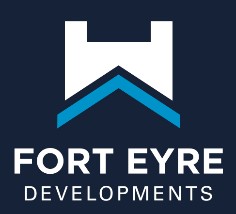 At Ballinfoile Castlegar Neighbourhood Centre,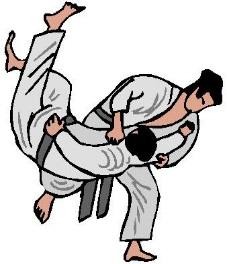 Ballinfoile, Galway H91PN50Saturday 16th March 2019 10.30amMinors & Pre-Cadets, Cadets                                             €15 (One category only allowed) Seniors                                                                                     €20 €5 for each subsequent category Team Event                                                                            €15 per team of 3          Weigh-in:  Fri 15th  March  6.0pm to  8.00pm, Sat 16th March 8.30am to 9.45amTeam Event – Team of 3: 2x Senior Men & 1 x Senior Woman – any weight any Grade from the same club can form a teamNo Armlocks or Strangles in Minor, Pre Cadet or Cadet CategoriesFor the weigh-in all males must wear judo pants – a tolerance of 0.5kg will be permitted for Minor & Pre- cadet. Females must wear a white tee-shirt and judo pants- a tolerance of 0.6kg will be permitted for Minor & Pre-cadet.No weight tolerance for Senior entries.Name:                                                                    Club:                                                   Date of Birth:Grade (Belt Colour):                                             Federation:                                         Membership Number:Exact weight in KG:                                              Category1:                                         Category2:(only applies to Seniors)Team Event? Yes/ No& circle category aboveTeam NameMale Competitor Name 1Female Competitor 2Male Competitor 3Categories may be amalgamated or divided depending on numbersSignature of Player:                                                                      Signature of parent if Player under 18:Entry Fees must accompany entries. Cheques / Postal Orders payable to Galway Judo Club and forwarded to Sylvia  O’Fly nn,  Rosshill Rd,  Roscam ,  Galway ,  H9 1 WF50. No Fee No Entry. Closing Date for Entries: 07/03/2019 NO LATE ENTRIES ACCEPTED No Refunds of entry fees. Queries to GalwayJudoClub@gmail.comThis is a public event & players may be recorded or photographed during this event, please apply for apermit prior to the event.Hosted by Galway Judo Club. Tournament Director Brian ConwayTournament Sponsor Fort Eyre DevelopmentsMinor Boys  2007,2008,2009,2010   <24kg<27kg<30kg <34kg<38kg<42kg<46kg+46kgMinor Girls  2007,2008,2009,2010   <24kg<28kg<32kg<36kg<40kg<44kg+44kgPre Cadet Boys 2005, 2006  <34kg<38kg<42kg<46kg<50kg<55kg<60kg<66kg+66kg+66kgPre Cadet Girls 2005, 2006  <36kg<40kg<44kg<48kg<52kg <57kg<63kg+63kgCadet Boys 2002, 2003, 2004  <46kg<50kg<55kg<60kg<66kg<73kg<81kg+81kgCadet Girls 2002, 2003, 2004  <44kg<48kg<52kg <57kg<63kg<70kg+70kgSenior Women<48kg<52kg<57kg<63kg<70kg<78kg+78kgLwr Kyu Beg to 3rd KyuLwr Kyu Beg to 3rd KyuSenior Men<60kg<66kg<73kg<81Kg<90kg<100kg+100kgLwr Kyu Beg to 3rd KyuLwr Kyu Beg to 3rd Kyu